Job Specification - Support Worker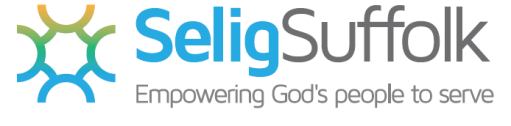 Selig (Suffolk) Trust (Selig) is a Christian based Charity dedicated to serving the needs of vulnerable people in Suffolk, such as those with no permanent home or survivors of domestic abuse.  Selig has run a successful church and volunteer based project for homeless adults in the centre of Ipswich over the last 5 years.  Selig will soon be launching additional projects so we need a full time Support Worker to create and implement individual development plans for our service users. These will often be individuals with complex and chaotic lifestyles so this role will have many daily rewards and challenges. This role requires an active and mature Christian faith and relevant experience. The successful candidate will need to provide excellent workplace and spiritual references and a clean advanced DBS disclosure. Key information	This full time role (37 hours per week) reports to Selig’s Business Manager The role is based at the Selig office and will serve Ipswich and the surrounding area Salary of £20,000 to £22,000 dependant on experience / qualifications plus Stakeholder pension25 days paid holiday per year, plus bank holidaysWorking hours will include weekends, evenings and bank holidays Time off in lieu will be given for Bank Holidays.Main responsibilitiesWorking closely with, and being a strong Christian witness to, those that Selig supports. Particularly working with those dealing with homelessness and transition by providing support and helping each person to make positive life choices and move forward,  by;Building relationships with each individual, assessing their needs and creating personalised development plansDeveloping relationships with other service providers, and being a ‘bridge’ to help individuals access and make the most of local opportunitiesDeveloping relationships with and supporting local churches in the provision of prayer, discipleship and mentoring to each individualEnsuring the smooth running of Selig Projects (with others) by enabling teams through;Supporting and developing their workSupporting, guiding and training co-ordinators and volunteers in collaboration with each Project Management Team and the Selig Business ManagerEnsuring that policies and procedures are followed by all involved Supporting fund raising activities for Selig and its projectsAny other task as reasonably required, from time to time.Key skills and experience requiredExcellent interpersonal skills Development of good relationships with each person supportedEmpathy and listening skills Ability to work with those with complex and chaotic lifestylesAbility to defuse tense situations between people in a calm and efficient mannerStrong administrative, record keeping and IT skillsDemonstrable initiative Ability to work both independently and as part of a teamAbility to participate in and lead Christian prayer groupsAbility to simply and clearly explain complex information A current full drivers’ license and access to own vehicleAdditional skills/experience that would advantageousNVQ (or working towards) in Information, Advice & GuidanceAwareness of difficulties and problems that can arise due to social deprivationUnderstanding of the impact that social deprivation has on individuals, families and communitiesVolunteer ManagementFund raising and public speaking experience